Diafer (Ferric Derisomaltose 1000)Renal Directorate Guidelines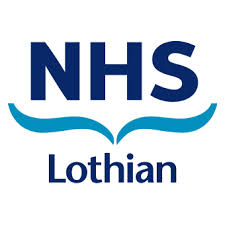 Royal Infirmary of EdinburghIndicationTreatment and prevention of iron deficiency on dialysis.  DosageUsually 100 mg fortnightly or monthly, adjusted according to iron stores.  Concentration50mg/ml, available in 2ml vials (i.e. 100mg in 2ml).  StabilityUse immediately once vials are opened (or else risk of bacterial contamination and growth).  ReconstitutionNo reconstitution required.  Can be administered undiluted or diluted in up to 20 ml of 0.9% NaCl.  AdministrationReduce dialysis pump speed to 150ml/minuteBolus dose over 30 seconds into venous limb of dialyserResume previous pump speedMonitoringPatients should be observed for at least 30 minutes after administrationDuring initiation of ESA therapy, iron stores should be checked monthly as patients will be at risk of iron depletion.  Thereafter, iron stores should be checked every 3 months.If ferritin rises to > 800µg/L or T Sats > 50%, iron should be withheld.AdversereactionsAnaphylaxis-like reactions usually occur within a few minutes after the commencement of an iron infusion. If any concerns re: analphylaxis, stop infusion immediately and dial 2222 stating “Medical Emergency”. Ensure resuscitation trolley is available.  Treatment as per ALS anaphylaxis guideline.  Additional information